Publicado en Miami el 13/02/2018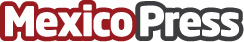 El 16 de febrero es el 'Nina Fuentes Day' en Miami-DadeLa celebración en honor a la productora cultural y creadora venezolana fue proclamada en el 2015, cuando fue distinguida con el título de "embajadora de las artes" de Miami  Datos de contacto:Marinellys Tremamunno+393807532143Nota de prensa publicada en: https://www.mexicopress.com.mx/el-16-de-febrero-es-el-nina-fuentes-day-en Categorías: Internacional Artes Visuales Sociedad Emprendedores http://www.mexicopress.com.mx